О внесении изменений в регламент Собрания депутатов Шумерлинского муниципального округа Чувашской РеспубликиВ соответствии с Федеральным законом от 6 октября 2003 года № 131-ФЗ "Об общих принципах организации местного самоуправления в Российской Федерации", на основании Устава Шумерлинского муниципального Чувашской РеспубликиСобрание депутатов Шумерлинского муниципального округаЧувашской Республики решило:1. Внести в регламент Собрания депутатов Шумерлинского муниципального округа Чувашской Республики, утвержденный решением Собрания депутатов Шумерлинского муниципального округа от 07.10.2021 № 1/4  (с изм. от 25.08.2023 № 26/2, от 29.03.2024 № 36/10), далее - pегламент, следующие изменения:1.1. Абзац 29 пункта  9.2. изложить в следующей редакции:«В случаях, предусмотренных настоящим абзацем, допускается передача депутатом права голоса другому депутату в связи с отсутствием на заседании Собрания депутатов Шумерлинского муниципального округа по уважительной причине. К уважительным причинам относятся: болезнь, служебная командировка, производственная необходимость, повреждение здоровья или смерть близкого родственника.».1.2. Абзац 32 пункта  9.2. изложить в следующей редакции:«Депутат вправе направить заявление о передаче права голоса в период отсутствия на заседании Собрания депутатов Шумерлинского муниципального округа с использованием факсимильной связи с последующим представлением документов, указанных в абзаце четвертом настоящего пункта, не позднее, чем за 1 календарный день до начала заседания Собрания депутатов.». 1.3 Приложение к pегламенту изложить в редакции согласно приложению к настоящему решению. 2. Настоящее решение вступает в силу после его официального опубликования в периодическом печатном издании «Вестник Шумерлинского муниципального округа», подлежит размещению на официальном сайте Шумерлинского муниципального округа в информационно-телекоммуникационной сети «Интернет».Приложениек решению Собрания депутатов Шумерлинского муниципального округа Чувашской Республикиот 05.06.2024 № 41/           «Приложениек Регламенту Собрания депутатов Шумерлинского муниципального округа Чувашской Республики ДЕПУТАТСОБРАНИЯ ДЕПУТАТОВ ШУМЕРЛИНСКОГО МУНИЦИПАЛЬНОГО ОКРУГА ______________________________________________________________________ФИО ДЕПУТАТА«__» ______________ 20__ годаПредседателю Собрания депутатов Шумерлинского муниципального округаВ связи с моим отсутствием на заседании Собрания депутатов Шумерлинского муниципального округа №___ от __.__.20__ г. по уважительной причине _____________________________________________________________________________ в соответствии с регламентом Собрания депутатов Шумерлинского муниципального округа передаю право голоса депутату Собрания депутатов Шумерлинского муниципального округа ____________________________________________________________________________ .При голосовании по вопросам, рассматриваемым на заседании Собрания депутатов Шумерлинского муниципального округа, прошу депутата _______________________________________________ руководствоваться прилагаемым перечнем вопросов с указанием голосования по каждому вопросу.При голосовании по процедурным вопросам доверяю депутату _________________________________________________________ определить выбор варианта волеизъявления самостоятельно. Приложение: на  ___  л. в 1 экз.Депутат  Собрания депутатов Шумерлинского муниципального округа       _____________         _____________________ _________»»                                                                                                                       (подпись)                    (расшифровка подписи, дата)ЧĂВАШ РЕСПУБЛИКИ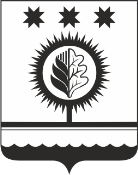 ЧУВАШСКАЯ РЕСПУБЛИКАÇĚМĚРЛЕ МУНИЦИПАЛЛĂОКРУГĔН ДЕПУТАТСЕН ПУХĂВĚЙЫШĂНУ05.06.2024 41/7     №Çемěрле хулиСОБРАНИЕ ДЕПУТАТОВШУМЕРЛИНСКОГО МУНИЦИПАЛЬНОГО ОКРУГАРЕШЕНИЕ05.06.2024 № 41/7город ШумерляПредседатель Собрания депутатов Шумерлинского муниципального округаЧувашской Республики                                   Б.Г. ЛеонтьевГлава  Шумерлинскогомуниципального округа Чувашской Республики                                                    Д.И. Головин